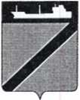 АДМИНИСТРАЦИЯ ТУАПСИНСКОГО ГОРОДСКОГО ПОСЕЛЕНИЯТУАПСИНСКОГО РАЙОНАПОСТАНОВЛЕНИЕот 05.04.2024                                                                                          №  350г. ТуапсеОб утверждении Порядка принятия решений о признании безнадежной к взысканию задолженности по платежам в бюджет Туапсинского городского поселения Туапсинского района, главным администратором (администратором) доходов по которым является отдел имущественных и земельных отношений администрации Туапсинского городского поселения Туапсинского районаВ соответствии со статьей 47.2 Бюджетного кодекса Российской Федерации, Федерального закона от 06 октября 2003 г. № 131-ФЗ «Об общих принципах организации местного самоуправления в Российской Федерации», постановлением Правительства Российской Федерации от 06 мая 2016 г. № 393 «Об общих требованиях к порядку принятия решений о признании безнадежной к  взысканию  задолженности  по  платежам  в  бюджеты бюджетной системы Российской  Федерации»  (внесенными изменениями  и  дополнениями),  Уставом  Туапсинского  городского  поселения  Туапсинского  района,  протестом   Туапсинской   межрайонной   прокуратуры   от  31  января  2024 г. № 07-02-2024/123-24-200030048 п о с т а н о в л я ю:1. Утвердить Порядок принятия решений о признании безнадежной к взысканию задолженности по платежам в бюджет Туапсинского городского поселения Туапсинского района, главным администратором (администратором) доходов по которым является отдел имущественных и земельных отношений администрации Туапсинского городского поселения Туапсинского района согласно приложению 1 к настоящему постановлению.  2. Утвердить Положение о постоянно действующей комиссии по рассмотрению и принятию решений о признании безнадежной к взысканию задолженности по платежам в бюджет Туапсинского городского поселения Туапсинского района, главным администратором доходов по которым является отдел имущественных и земельных отношений администрации Туапсинского городского поселения согласно приложению 2 к настоящему постановлению.3. Признать утратившим силу постановление администрации Туапсинского городского поселения Туапсинского района от 10 сентября 2020 г. № 846 «Об утверждении Порядка принятия решений о признании безнадежной к взысканию задолженности по платежам в бюджет Туапсинского городского поселения Туапсинского района, главным администратором (администратором) доходов по которым является отдел имущественных и земельных отношений администрации Туапсинского городского поселения Туапсинского района».4. Отделу имущественных и земельных отношений (Гаркуша Я.Ф.) разместить настоящее постановление на официальном сайте администрации Туапсинского городского поселения в информационно-телекоммуникационной сети «Интернет».5. Общему отделу администрации Туапсинского городского поселения (Кот А.И.) обнародовать настоящее постановление в установленном порядке.6. Контроль за выполнением настоящего постановления возложить на заместителя главы администрации Туапсинского городского поселения Туапсинского района Сурма Ю.А.7. Постановление вступает в силу на следующий день после его официального обнародования.Глава Туапсинского городского поселенияТуапсинского района                                                                           А.В. БересневПриложение 1УТВЕРЖДЕНпостановлением администрации Туапсинского городского поселения Туапсинского района	                                                            от  05.04.2024 г. № 350ПОРЯДОК принятия решений о  признании безнадежной к взысканию задолженности по платежам (неналоговым доходам) в бюджет Туапсинского городского поселения Туапсинского района, главным администратором доходов по которым является отдел имущественных и земельных отношений администрации Туапсинского городского поселения Туапсинского района  1. Настоящий Порядок определяет правила и процедуру принятия решений о признании безнадежной к взысканию задолженности по платежам в  бюджет Туапсинского городского поселения Туапсинского района, главным администратором доходов по которым является отдел имущественных и земельных отношений администрации Туапсинского городского поселения Туапсинского района (далее  – местный бюджет, Главный администратор - отдел имущественных и земельных  отношений). 2. Платежи в местный бюджет, не уплаченные в установленный срок, главным администратором доходов по которым является отдел  имущественных и земельных отношений (далее - задолженность по платежам в местный бюджет), признаются безнадежными к взысканию в случаях, предусмотренных пунктами 1 и 2 статьи 47.2 Бюджетного кодекса Российской Федерации, а именно:1) смерти физического лица - плательщика платежей в бюджет или объявления его умершим в порядке, установленном гражданским процессуальным законодательством Российской Федерации;2) признания банкротом индивидуального предпринимателя - плательщика платежей в бюджет в соответствии с Федеральным законом от  26  октября  2002 г. № 127-ФЗ «О несостоятельности (банкротстве)» - в части задолженности по платежам в бюджет, не погашенной по причине недостаточности имущества должника;3) признания банкротом гражданина, не являющегося индивидуальным предпринимателем, в соответствии с Федеральным законом от 26  октября  2002 г. № 127-ФЗ «О несостоятельности (банкротстве)» - в части задолженности по платежам в бюджет, не погашенной после завершения расчетов с кредиторами в соответствии с указанным Федеральным законом;4) ликвидации организации - плательщика платежей в бюджет в части задолженности по платежам в бюджет, не погашенной по причине недостаточности имущества организации и (или) невозможности ее погашения учредителями (участниками) указанной организации в пределах и порядке, которые установлены законодательством Российской Федерации;5) применения актов об амнистии или о помиловании в отношении осужденных к наказанию в виде штрафа или принятия судом решения, в соответствии с которым администратор доходов бюджета утрачивает возможность взыскания задолженности по платежам в бюджет;6) вынесения судебным приставом-исполнителем постановления об окончании исполнительного производства и о возвращении взыскателю исполнительного документа по основанию, предусмотренному пунктом 3 или 4 части 1 статьи 46 Федерального закона от 2 октября 2007 г. № 229-ФЗ «Об исполнительном производстве», если с даты образования задолженности по платежам в бюджет прошло более пяти лет, в следующих случаях:размер задолженности не превышает размера требований к должнику, установленного законодательством Российской Федерации о несостоятельности (банкротстве) для возбуждения производства по делу о банкротстве;судом возвращено заявление о признании плательщика платежей в бюджет банкротом или прекращено производство по делу о банкротстве в связи с отсутствием средств, достаточных для возмещения судебных расходов на проведение процедур, применяемых в деле о банкротстве;7) исключения юридического лица по решению регистрирующего органа из единого государственного реестра юридических лиц и наличия ранее вынесенного судебным приставом-исполнителем постановления об окончании исполнительного производства в связи с возвращением взыскателю исполнительного документа по основанию, предусмотренному пунктом 3 или 4 части 1 статьи 46 Федерального закона от 2 октября 2007 г. № 229-ФЗ «Об исполнительном производстве», - в части задолженности по платежам в бюджет, не погашенной по причине недостаточности имущества организации и невозможности ее погашения учредителями (участниками) указанной организации в случаях, предусмотренных законодательством Российской Федерации. В случае признания решения регистрирующего органа об исключении юридического лица из единого государственного реестра юридических лиц в соответствии с Федеральным законом от 8 августа 2001 г. № 129-ФЗ «О государственной регистрации юридических лиц и индивидуальных предпринимателей» недействительным задолженность по платежам в бюджет, ранее признанная безнадежной к взысканию в соответствии с настоящим подпунктом, подлежит восстановлению в бюджетном (бухгалтерском) учете.3. Настоящий Порядок распространяется на задолженность по обязательствам, возникшим:1) из договоров и иных сделок;2) из судебного решения;3) вследствие причинения вреда;4) вследствие неосновательного обогащения;5) по иным основаниям в соответствии с законом и (или) иными правовыми актами, порождающими гражданские права и обязанности.4. Инициатором признания безнадежной к взысканию и списания задолженности является Главный администратор.5. Основанием для инициирования признания безнадежной к взысканию и списания задолженности могут являться обращения государственных органов, органов местного самоуправления, юридических и физических лиц, направленные Главному администратору, указывающие на обстоятельства, изложенные в пункте 2 настоящего Порядка.6. Обстоятельства, являющиеся основанием для признания задолженности безнадежной к взысканию, подлежат документальному подтверждению.В этих целях Главный администратор, при возникновении обстоятельств, указанных в пункте 2 настоящего Порядка, осуществляет сбор подтверждающих данные обстоятельства документов.Главному администратору представляются подлинники подтверждающих документов или их копии, заверенные в соответствии с законодательством Российской Федерации.7. Признание безнадежной к взысканию задолженности физического лица, умершего или объявленного судом умершим, производится на основании следующих документов:1) документ, свидетельствующий о смерти физического лица – плательщика платежей в бюджет или подтверждающий факт объявления его умершим;2) выписки из отчетности отдела имущественных и земельных отношений об учитываемых суммах задолженности по уплате платежей в местный бюджет, составленной отделом имущественных и земельных отношений администрации Туапсинского городского поселения Туапсинского района по форме согласно приложению 1 к настоящему Порядку;3)   копии свидетельства о праве на наследство;4) копий документов, удостоверяющих личность физических лиц, принимающих наследство;5) справки о стоимости принятого наследственного имущества;6) документа, подтверждающего уплату наследником умершего или объявленного судом умершим физического лица задолженности в сумме, подлежащей погашению наследником в порядке, установленном гражданским законодательством Российской Федерации для оплаты наследниками долгов наследодателя, или документа о невозможности взыскания указанной задолженности с наследника;7) акта сверки имеющейся задолженности, составленного Главным администратором; 8) справки Главного администратора о принятых мерах по обеспечению взыскания задолженности по платежам в местный бюджет;9) судебного акта о завершении конкурсного производства или завершении реализации имущества гражданина – плательщика платежей в бюджет;10) постановления о прекращении исполнения постановления о назначении административного наказания.Решение о признании безнадежной к взысканию задолженности физического лица принимается в отношении части задолженности, превышающей стоимость наследственного имущества.8. Признание безнадежной к взысканию задолженности индивидуального предпринимателя, признанного несостоятельным (банкротом), производится на основании следующих документов:1) судебного акта о завершении конкурсного производства или завершении реализации имущества гражданина – плательщика платежей в бюджет, являющегося индивидуальным предпринимателем, а также документ, содержащий сведения из Единого государственного реестра индивидуальных предпринимателей о прекращении физическим лицом – плательщиком платежей в бюджет деятельности в качестве индивидуального предпринимателя в связи с принятием судебного акта о признании его несостоятельным (банкротом);2) судебного акта о возвращении заявления о признании должника несостоятельным (банкротом) или прекращении производства по делу о банкротстве в связи с отсутствием средств, достаточных для возмещения судебных расходов на проведение процедур, применяемых в деле о банкротстве;3) выписки из отчетности отдела имущественных и земельных отношений об учитываемых суммах задолженности по уплате платежей в местный бюджет, составленной  отделом имущественных и земельных отношений администрации Туапсинского городского поселения Туапсинского района по форме согласно приложению 1 к настоящему Порядку;4) выписки из Единого государственного реестра индивидуальных предпринимателей, содержащей сведения о государственной регистрации прекращения физическим лицом деятельности в качестве индивидуального предпринимателя;5) акта сверки имеющейся задолженности, составленного Главным администратором;6) справки Главного администратора о принятых мерах по обеспечению взыскания задолженности по платежам в местный бюджет, и в случае задолженности за земли до разграничения, в бюджет Туапсинского городского поселения Туапсинского района;7) постановления о прекращении исполнения постановления о назначении административного наказания.9. Признание безнадежной к взысканию задолженности ликвидированного юридического лица, которое не может быть признано в соответствии с Гражданским кодексом Российской Федерации несостоятельным (банкротом), производится на основании следующих документов:1) выписки из отчетности отдела имущественных и земельных отношений об учитываемых суммах задолженности по уплате платежей в местный бюджет, составленной отделом имущественных и земельных отношений администрации Туапсинского городского поселения Туапсинского района по форме согласно приложению 1 к настоящему Порядку;2) документ, содержащий сведения из Единого государственного реестра юридических лиц о прекращении деятельности в связи с ликвидацией организации – плательщика платежей в бюджет;3) акта сверки имеющейся задолженности, составленного Главным администратором;4) выписки из отчетности Главного администратора об учитываемых суммах задолженности по уплате платежей в местный бюджет;5) справки Главного администратора о принятых мерах по обеспечению взыскания задолженности по платежам в местный бюджет;6) постановления о прекращении исполнения постановления о назначении административного наказания.Решение о признании безнадежной к взысканию задолженности ликвидированного юридического лица принимается при отсутствии оснований возложения субсидиарной ответственности на лиц, указанных в пункте 7 статьи 63 Гражданского кодекса Российской Федерации.10. Признание безнадежной к взысканию задолженности в отношении осужденных к наказанию в виде штрафа или принятия судом решения, в отношении которых применены акты об амнистии или о помиловании в соответствии с которыми администратор доходов бюджета утрачивает возможность взыскания задолженности по платежам в бюджет, производится на основании следующих документов:1) выписки из отчетности отдела имущественных и земельных отношений об учитываемых суммах задолженности по уплате платежей в местный бюджет, составленной отделом имущественных и земельных отношений администрации Туапсинского городского поселения Туапсинского района по форме согласно приложению 1 к настоящему Порядку;2) акта об амнистии или помиловании в отношении осужденных к наказанию в виде штрафа или судебного акта, в соответствии с которым администратор доходов бюджета утрачивает возможность взыскания задолженности по платежам в бюджет;3) акта сверки имеющейся задолженности, составленного Главным администратором;4) справки Главного администратора о принятых мерах по обеспечению взыскания задолженности по платежам в местный бюджет;5) постановления о прекращении исполнения постановления о назначении административного наказания.11. Признание безнадежной к взысканию задолженности при вынесении судебным приставом-исполнителем постановления об окончании исполнительного производства и о возвращении взыскателю исполнительного документа по основаниям, предусмотренным пунктами 3 и 4 части 1 статьи 46 Федерального закона от 2 октября 2007 г. № 229-ФЗ «Об исполнительном производстве», если с даты образования задолженности прошло более 5 лет, в следующих случаях:размер задолженности не превышает размера требований к должнику, установленного законодательством Российской Федерации о несостоятельности (банкротстве) для возбуждения по делу о банкротстве;судом возвращено заявление о признании плательщика банкротом или прекращено производство по делу о банкротстве в связи с отсутствием средств, достаточных для возмещения судебных расходов на проведение процедур, применяемых в деле о банкротстве, осуществляется на основании:1) постановления судебного пристава-исполнителя об окончании исполнительного производства при возврате взыскателю исполнительного документа по основаниям, предусмотренным пунктами 3 и 4 части 1 статьи 46 Федерального закона от 2 октября 2007 г. № 229-ФЗ «Об исполнительном производстве»;2) выписки из отчетности отдела имущественных и земельных отношений об учитываемых суммах задолженности по уплате платежей в местный бюджет, составленной отделом имущественных и земельных отношений администрации Туапсинского городского поселения Туапсинского района по форме согласно приложению 1 к настоящему Порядку;3) выписки из Единого государственного реестра прав на недвижимое имущество и сделок с ним;4) акта сверки имеющейся задолженности, составленного Главным администратором;5) справки Главного администратора о принятых мерах по обеспечению взыскания задолженности по платежам в местный бюджет;6) постановления о прекращении исполнения постановления о назначении административного наказания.12. Признание безнадежной к взысканию задолженности перед местным бюджетом в случае исключения юридического лица по решению регистрирующего органа из единого государственного реестра юридических лиц и наличия ранее вынесенного судебным приставом-исполнителем постановления об окончании исполнительного производства в связи с возвращением взыскателю исполнительного документа по основанию, предусмотренному пунктом 3 или 4 части 1 статьи 46 Федерального закона от 2 октября 2007 г. № 229-ФЗ «Об исполнительном производстве», - в части задолженности по платежам в бюджет, не погашенной по причине недостаточности имущества организации и невозможности ее погашения учредителями (участниками) указанной организации в случаях, предусмотренных законодательством Российской Федерации, осуществляется на основании:1) постановления судебного пристава-исполнителя об окончании исполнительного производства в связи с возвращением взыскателю исполнительного производства по основанию, предусмотренному пунктом 3 или 4 части 1 статьи 46 Федерального закона от 2 октября 2007 г. № 229-ФЗ «Об исполнительном производстве»;2) выписки из отчетности отдела имущественных и земельных отношений об учитываемых суммах задолженности по уплате платежей в местный бюджет, составленной отделом имущественных и земельных отношений администрации Туапсинского городского поселения Туапсинского района по форме согласно приложению 1 к настоящему Порядку;3) документ, содержащий сведения из Единого реестра юридических лиц об исключении юридического лица – плательщика платежей в бюджет из указанного реестра по решению регистрирующего органа;4) акта сверки имеющейся задолженности, составленного Главным администратором;5) справки Главного администратора о принятых мерах по обеспечению взыскания задолженности по платежам в местный бюджет;6) постановления о прекращении исполнения постановления о назначении административного наказания.13. Решение о признании безнадежной к взысканию задолженности по платежам в местный бюджет принимается постоянно действующей комиссией по рассмотрению и принятию решений о признании безнадежной к взысканию задолженности по платежам в бюджет Туапсинского городского поселения Туапсинского района, главным администратором доходов по которым является отдел  имущественных и земельных  отношений администрации Туапсинского городского поселения  Туапсинского района (далее - Комиссия), действующей в установленном порядке.14. Отдел  имущественных и земельных  отношений, к компетенции которого относятся вопросы администрирования соответствующих доходов местного бюджета, главным администратором доходов по которым является отдел имущественных и земельных отношений, выявляет наличие задолженности по платежам в местный бюджет, имеющей признаки безнадежной задолженности, осуществляет сбор и представление документов, предусмотренных настоящим Порядком, и выносят на рассмотрение  Комиссией вопрос о признании задолженности по платежам в местный бюджет безнадежной к взысканию и о ее списании. 15. Для рассмотрения Комиссией вопроса о признании безнадежной к взысканию задолженности по платежам в местный бюджет представляются подтверждающие документы, указанные в пунктах 7-12 настоящего Порядка.Справки Главного администратора о принятых мерах по обеспечению взыскания задолженности по платежам в местный бюджет подготавливаются отделом имущественных и земельных отношений, в части кодов бюджетной классификации (по доходам). 16. Вопрос о признании безнадежной к взысканию задолженности по платежам в местный бюджет подлежит рассмотрению Комиссией в срок не позднее 10 рабочих дней с даты представления соответствующим отделом имущественных и земельных отношений в полном объеме документов, указанных в пунктах 7-12 настоящего Порядка.17. По результатам рассмотрения вопроса о признании безнадежной к взысканию задолженности по платежам в местный бюджет Комиссия принимает одно из следующих решений: а) признать задолженность по платежам в местный бюджет безнадежной к взысканию;б) отказать в признании задолженности по платежам в местный бюджет безнадежной к взысканию. Данное решение не препятствует повторному рассмотрению вопроса о признании задолженности по платежам в местный бюджет безнадежной к взысканию.18. Решение Комиссии о признании (отказе в признании) безнадежной к взысканию задолженности по платежам в местный бюджет оформляется Актом по форме согласно приложению 2 к настоящему Порядку, который подписывается всеми членами Комиссии, принимавшими участие в заседании Комиссии.19. Оформленный комиссией Акт в двух экземплярах в срок не позднее 5 рабочих дней с даты рассмотрения соответствующего вопроса Комиссией утверждается начальником отдела имущественных и земельных отношений администрации Туапсинского городского поселения Туапсинского района.Один экземпляр Акта после его утверждения начальником отдела имущественных и земельных отношений администрации Туапсинского городского поселения остается у секретаря Комиссии, второй экземпляр передается в отдел имущественных и земельных отношений администрации Туапсинского городского поселения Туапсинского района.20. Списание задолженности по платежам в местный бюджет осуществляется отделом имущественных и земельных отношений администрации Туапсинского городского поселения Туапсинского района на основании Акта Комиссии о признании безнадежной к взысканию задолженности по платежам в местный бюджет в следующем порядке:20.1. Главный администратор, на основании Акта, отражает списание задолженности в лицевых счетах плательщиков неналоговых доходов и в учете, в соответствии с требованиями, установленными для списания задолженности неплатежеспособных дебиторов. 20.2. Списанная задолженность числится на забалансовых счетах Главного администратора 5 лет, по истечении данного срока она может быть списана в порядке, предусмотренном пунктом 24 настоящего Порядка.При наличии оснований Акт может содержать положения о проведении дальнейшей работы по взысканию (возврату) задолженности, в том числе осуществлении мероприятий, направленных на прекращение обстоятельств, послуживших основанием для принятия этого решения. В этом случае задолженность, в отношении которой было принято такое решение, учитывается на забалансовых счетах Главного администратора до ее восстановления на балансовых счетах или списания задолженности с забалансовых счетов согласно пунктам 24 и 25 настоящего Порядка.21. Если законом и (или) судом установлена обязанность должника по возврату имущества, полученного по недействительной сделке, в том числе по возврату неосновательно приобретенного или сбереженного имущества, задолженность по обязательству, признанному судом недействительным, подлежит списанию с балансового учета с одновременной постановкой на балансовый учет задолженности должника по исполнению указанной обязанности по возврату имущества.22. Акт подлежит признанию утратившим силу, а задолженность - восстановлению в балансовом учете, если решение о списании было принято с нарушением требований, установленных настоящим Порядком, либо прекратились обстоятельства, послужившие основанием для списания задолженности с балансового учета.Если после принятия Акта привлечены к имущественной ответственности лица, действия (бездействие) которых привели (привело) к признанию обязательства (сделки) не возникшим (незаключенной), либо установлен факт незаконного получения третьими лицами имущества должника, требования к которому не были удовлетворены в полном объеме в ходе конкурсного производства, либо установлены лица, на которые законом или иными правовыми актами возложено исполнение обязательства должника, задолженность по которому была списана с балансового учета, задолженность подлежит восстановлению в балансовом учете за этими лицами путем внесения соответствующих изменений в Акт.Принятие акта о восстановлении задолженности в балансовом учете осуществляется Комиссией, при наличии оснований, указанных в пунктах 22, 23 настоящего Положения.23. Списание задолженности с забалансового учета осуществляется на основании нормативно-правового акта Главного администратора, в котором указываются:реквизиты Акта, а также обстоятельства, послужившие основанием для его издания;меры, предпринятые для взыскания (возврата) задолженности и прекращения обстоятельств, послуживших основанием для принятия решения о ее списании с балансового учета, их результаты;заключение об отсутствии возможностей и (или) перспектив по дальнейшему принятию мер по взысканию (возврату) задолженности, в том числе направленных на прекращение обстоятельств, послуживших основанием для принятия решения о списании.Задолженность, в отношении которой были даны рекомендации, предусмотренные пунктом 22 настоящего Порядка, подлежит списанию с забалансовых счетов в случае, если меры по взысканию (возврату) задолженности (в том числе направленные на прекращение обстоятельств, послуживших основанием для списания задолженности с балансового учета), не принесли результатов и дальнейшее применение такого рода мер невозможно и (или) бесперспективно.24. В пояснительной записке к годовой бюджетной отчетности Главный администратор отражает задолженность, в отношении которой было принято решение о списании задолженности с учета или восстановлении в учете.25. Сведения о списании задолженности размещаются на официальном сайте Главного администратора в течение 14 дней с момента принятия соответствующего правового акта Главного администратора.Начальник отдела имущественныхи земельных отношений администрации Туапсинского городского поселения                                                Я.Ф. ГаркушаВЫПИСКАиз отчетности отдела имущественных и земельных отношений администрации Туапсинского городского поселения Туапсинского района об учитываемых суммах задолженности по уплате платежейв местный бюджет               по состоянию на "___" _______________ 20__ г.Полное наименование организации (фамилия, имя, отчество физического лица)____________________________________________________________________ИНН________________КПП _______________Договор (дата/номер)__________1.1. Сумма задолженности по платежам в местный бюджет__________________                                                      (цифрами и прописью)Наименование платежа в местный бюджет________________________________КБК_________________________________________________________________Период образования задолженности_____________________________________1.2. Сумма задолженности по пеням и штрафам ___________________________                                                  (цифрами и прописью)Наименование платежа в местный бюджет________________________________КБК_________________________________________________________________Период образования задолженности_____________________________________Начальник отделаимущественных и земельныхотношений		                              ________________            ________________                                                                                                                   Ф.И.О."___" ____________________ 20__ г.АКТ №о признании (отказе в признании) безнадежной к взысканиюзадолженности по платежам в местный бюджетг. Туапсе                                                                                 ___ _______ 20___ года	(дата)	                              Постоянно действующей Комиссией по рассмотрению и принятию решений о признании безнадежной к взысканию задолженности по платежам (неналоговым доходам) в местный бюджет, главным администратором доходов по которым является отдел имущественных и земельных отношений администрации Туапсинского городского поселения, принято решение о признании (отказе  в  признании) безнадежной к взысканию задолженности по платежам в местный бюджет должника по платежам в местный бюджет ________________________________________________________________________________________________________________________________________(полное наименование организации (фамилия, имя, отчество физического лица))ИНН, ОГРН, КПП организации (при наличии)_____________________________ ____________________________________________________________________ИНН физического лица (при наличии)____________________________________ платеж, по которому возникла задолженность _________________________________________________________________________________________________(наименование платежа)____________________________________________________________________(код  классификации  доходов  бюджетов  Российской  Федерации,  по которомуучитывается задолженность по платежам в местный бюджет, его наименование)сумма задолженности по платежам в местный бюджет _________________________________________________________________________________________(цифрами и прописью)задолженность  по  пеням  и  штрафам  по соответствующим платежам в местный бюджет _____________________________________________________(цифрами и прописью)____________________________________________________________________(код  классификации  доходов  бюджетов  Российской  Федерации,  по которому учитывается  задолженность по пеням и штрафам по соответствующим платежам вместный  бюджет, его наименование)Председатель Комиссии            ____________           ________________________                                                 (подпись)                     (расшифровка подписи)члены Комиссии:                        ____________           ________________________                                                 (подпись)                     (расшифровка подписи)                                                      ____________           ________________________                                                 (подпись)                     (расшифровка подписи)                                                      ____________           ________________________                                                 (подпись)                     (расшифровка подписи)                                                      ____________           ________________________                                                 (подпись)                     (расшифровка подписи)                                                      ____________           ________________________                                                 (подпись)                     (расшифровка подписи)                                                      ____________           ________________________                                         (подпись)                     (расшифровка подписи)Начальник отделаимущественных и земельныхотношений	администрацииТуапсинского городского поселения                                           ________________                                                                                                                                Ф.И.О.Приложение 1УТВЕРЖДЕНпостановлением администрации Туапсинского городского поселения Туапсинского района	                                                            от 05.04.2024 г.  № 350ПОРЯДОК принятия решений о  признании безнадежной к взысканию задолженности по платежам (неналоговым доходам) в бюджет Туапсинского городского поселения Туапсинского района, главным администратором доходов по которым является отдел имущественных и земельных отношений администрации Туапсинского городского поселения Туапсинского района  1. Настоящий Порядок определяет правила и процедуру принятия решений о признании безнадежной к взысканию задолженности по платежам в  бюджет Туапсинского городского поселения Туапсинского района, главным администратором доходов по которым является отдел имущественных и земельных отношений администрации Туапсинского городского поселения Туапсинского района (далее  – местный бюджет, Главный администратор - отдел имущественных и земельных  отношений). 2. Платежи в местный бюджет, не уплаченные в установленный срок, главным администратором доходов по которым является отдел  имущественных и земельных отношений (далее - задолженность по платежам в местный бюджет), признаются безнадежными к взысканию в случаях, предусмотренных пунктами 1 и 2 статьи 47.2 Бюджетного кодекса Российской Федерации, а именно:1) смерти физического лица - плательщика платежей в бюджет или объявления его умершим в порядке, установленном гражданским процессуальным законодательством Российской Федерации;2) признания банкротом индивидуального предпринимателя - плательщика платежей в бюджет в соответствии с Федеральным законом от  26  октября  2002 г. № 127-ФЗ «О несостоятельности (банкротстве)» - в части задолженности по платежам в бюджет, не погашенной по причине недостаточности имущества должника;3) признания банкротом гражданина, не являющегося индивидуальным предпринимателем, в соответствии с Федеральным законом от 26  октября  2002 г. № 127-ФЗ «О несостоятельности (банкротстве)» - в части задолженности по платежам в бюджет, не погашенной после завершения расчетов с кредиторами в соответствии с указанным Федеральным законом;4) ликвидации организации - плательщика платежей в бюджет в части задолженности по платежам в бюджет, не погашенной по причине недостаточности имущества организации и (или) невозможности ее погашения учредителями (участниками) указанной организации в пределах и порядке, которые установлены законодательством Российской Федерации;5) применения актов об амнистии или о помиловании в отношении осужденных к наказанию в виде штрафа или принятия судом решения, в соответствии с которым администратор доходов бюджета утрачивает возможность взыскания задолженности по платежам в бюджет;6) вынесения судебным приставом-исполнителем постановления об окончании исполнительного производства и о возвращении взыскателю исполнительного документа по основанию, предусмотренному пунктом 3 или 4 части 1 статьи 46 Федерального закона от 2 октября 2007 г. № 229-ФЗ «Об исполнительном производстве», если с даты образования задолженности по платежам в бюджет прошло более пяти лет, в следующих случаях:размер задолженности не превышает размера требований к должнику, установленного законодательством Российской Федерации о несостоятельности (банкротстве) для возбуждения производства по делу о банкротстве;судом возвращено заявление о признании плательщика платежей в бюджет банкротом или прекращено производство по делу о банкротстве в связи с отсутствием средств, достаточных для возмещения судебных расходов на проведение процедур, применяемых в деле о банкротстве;7) исключения юридического лица по решению регистрирующего органа из единого государственного реестра юридических лиц и наличия ранее вынесенного судебным приставом-исполнителем постановления об окончании исполнительного производства в связи с возвращением взыскателю исполнительного документа по основанию, предусмотренному пунктом 3 или 4 части 1 статьи 46 Федерального закона от 2 октября 2007 г. № 229-ФЗ «Об исполнительном производстве», - в части задолженности по платежам в бюджет, не погашенной по причине недостаточности имущества организации и невозможности ее погашения учредителями (участниками) указанной организации в случаях, предусмотренных законодательством Российской Федерации. В случае признания решения регистрирующего органа об исключении юридического лица из единого государственного реестра юридических лиц в соответствии с Федеральным законом от 8 августа 2001 г. № 129-ФЗ «О государственной регистрации юридических лиц и индивидуальных предпринимателей» недействительным задолженность по платежам в бюджет, ранее признанная безнадежной к взысканию в соответствии с настоящим подпунктом, подлежит восстановлению в бюджетном (бухгалтерском) учете.3. Настоящий Порядок распространяется на задолженность по обязательствам, возникшим:1) из договоров и иных сделок;2) из судебного решения;3) вследствие причинения вреда;4) вследствие неосновательного обогащения;5) по иным основаниям в соответствии с законом и (или) иными правовыми актами, порождающими гражданские права и обязанности.4. Инициатором признания безнадежной к взысканию и списания задолженности является Главный администратор.5. Основанием для инициирования признания безнадежной к взысканию и списания задолженности могут являться обращения государственных органов, органов местного самоуправления, юридических и физических лиц, направленные Главному администратору, указывающие на обстоятельства, изложенные в пункте 2 настоящего Порядка.6. Обстоятельства, являющиеся основанием для признания задолженности безнадежной к взысканию, подлежат документальному подтверждению.В этих целях Главный администратор, при возникновении обстоятельств, указанных в пункте 2 настоящего Порядка, осуществляет сбор подтверждающих данные обстоятельства документов.Главному администратору представляются подлинники подтверждающих документов или их копии, заверенные в соответствии с законодательством Российской Федерации.7. Признание безнадежной к взысканию задолженности физического лица, умершего или объявленного судом умершим, производится на основании следующих документов:1) документ, свидетельствующий о смерти физического лица – плательщика платежей в бюджет или подтверждающий факт объявления его умершим;2) выписки из отчетности отдела имущественных и земельных отношений об учитываемых суммах задолженности по уплате платежей в местный бюджет, составленной отделом имущественных и земельных отношений администрации Туапсинского городского поселения Туапсинского района по форме согласно приложению 1 к настоящему Порядку;3)   копии свидетельства о праве на наследство;4) копий документов, удостоверяющих личность физических лиц, принимающих наследство;5) справки о стоимости принятого наследственного имущества;6) документа, подтверждающего уплату наследником умершего или объявленного судом умершим физического лица задолженности в сумме, подлежащей погашению наследником в порядке, установленном гражданским законодательством Российской Федерации для оплаты наследниками долгов наследодателя, или документа о невозможности взыскания указанной задолженности с наследника;7) акта сверки имеющейся задолженности, составленного Главным администратором; 8) справки Главного администратора о принятых мерах по обеспечению взыскания задолженности по платежам в местный бюджет;9) судебного акта о завершении конкурсного производства или завершении реализации имущества гражданина – плательщика платежей в бюджет;10) постановления о прекращении исполнения постановления о назначении административного наказания.Решение о признании безнадежной к взысканию задолженности физического лица принимается в отношении части задолженности, превышающей стоимость наследственного имущества.8. Признание безнадежной к взысканию задолженности индивидуального предпринимателя, признанного несостоятельным (банкротом), производится на основании следующих документов:1) судебного акта о завершении конкурсного производства или завершении реализации имущества гражданина – плательщика платежей в бюджет, являющегося индивидуальным предпринимателем, а также документ, содержащий сведения из Единого государственного реестра индивидуальных предпринимателей о прекращении физическим лицом – плательщиком платежей в бюджет деятельности в качестве индивидуального предпринимателя в связи с принятием судебного акта о признании его несостоятельным (банкротом);2) судебного акта о возвращении заявления о признании должника несостоятельным (банкротом) или прекращении производства по делу о банкротстве в связи с отсутствием средств, достаточных для возмещения судебных расходов на проведение процедур, применяемых в деле о банкротстве;3) выписки из отчетности отдела имущественных и земельных отношений об учитываемых суммах задолженности по уплате платежей в местный бюджет, составленной  отделом имущественных и земельных отношений администрации Туапсинского городского поселения Туапсинского района по форме согласно приложению 1 к настоящему Порядку;4) выписки из Единого государственного реестра индивидуальных предпринимателей, содержащей сведения о государственной регистрации прекращения физическим лицом деятельности в качестве индивидуального предпринимателя;5) акта сверки имеющейся задолженности, составленного Главным администратором;6) справки Главного администратора о принятых мерах по обеспечению взыскания задолженности по платежам в местный бюджет, и в случае задолженности за земли до разграничения, в бюджет Туапсинского городского поселения Туапсинского района;7) постановления о прекращении исполнения постановления о назначении административного наказания.9. Признание безнадежной к взысканию задолженности ликвидированного юридического лица, которое не может быть признано в соответствии с Гражданским кодексом Российской Федерации несостоятельным (банкротом), производится на основании следующих документов:1) выписки из отчетности отдела имущественных и земельных отношений об учитываемых суммах задолженности по уплате платежей в местный бюджет, составленной отделом имущественных и земельных отношений администрации Туапсинского городского поселения Туапсинского района по форме согласно приложению 1 к настоящему Порядку;2) документ, содержащий сведения из Единого государственного реестра юридических лиц о прекращении деятельности в связи с ликвидацией организации – плательщика платежей в бюджет;3) акта сверки имеющейся задолженности, составленного Главным администратором;4) выписки из отчетности Главного администратора об учитываемых суммах задолженности по уплате платежей в местный бюджет;5) справки Главного администратора о принятых мерах по обеспечению взыскания задолженности по платежам в местный бюджет;6) постановления о прекращении исполнения постановления о назначении административного наказания.Решение о признании безнадежной к взысканию задолженности ликвидированного юридического лица принимается при отсутствии оснований возложения субсидиарной ответственности на лиц, указанных в пункте 7 статьи 63 Гражданского кодекса Российской Федерации.10. Признание безнадежной к взысканию задолженности в отношении осужденных к наказанию в виде штрафа или принятия судом решения, в отношении которых применены акты об амнистии или о помиловании в соответствии с которыми администратор доходов бюджета утрачивает возможность взыскания задолженности по платежам в бюджет, производится на основании следующих документов:1) выписки из отчетности отдела имущественных и земельных отношений об учитываемых суммах задолженности по уплате платежей в местный бюджет, составленной отделом имущественных и земельных отношений администрации Туапсинского городского поселения Туапсинского района по форме согласно приложению  1 к настоящему Порядку;2) акта об амнистии или помиловании в отношении осужденных к наказанию в виде штрафа или судебного акта, в соответствии с которым администратор доходов бюджета утрачивает возможность взыскания задолженности по платежам в бюджет;3) акта сверки имеющейся задолженности, составленного Главным администратором;4) справки Главного администратора о принятых мерах по обеспечению взыскания задолженности по платежам в местный бюджет;5) постановления о прекращении исполнения постановления о назначении административного наказания.11. Признание безнадежной к взысканию задолженности при вынесении судебным приставом-исполнителем постановления об окончании исполнительного производства и о возвращении взыскателю исполнительного документа по основаниям, предусмотренным пунктами 3 и 4 части 1 статьи 46 Федерального закона от 2 октября 2007 г. № 229-ФЗ «Об исполнительном производстве», если с даты образования задолженности прошло более 5 лет, в следующих случаях:размер задолженности не превышает размера требований к должнику, установленного законодательством Российской Федерации о несостоятельности (банкротстве) для возбуждения по делу о банкротстве;судом возвращено заявление о признании плательщика банкротом или прекращено производство по делу о банкротстве в связи с отсутствием средств, достаточных для возмещения судебных расходов на проведение процедур, применяемых в деле о банкротстве, осуществляется на основании:1) постановления судебного пристава-исполнителя об окончании исполнительного производства при возврате взыскателю исполнительного документа по основаниям, предусмотренным пунктами 3 и 4 части 1 статьи 46 Федерального закона от 2 октября 2007 г. № 229-ФЗ «Об исполнительном производстве»;2) выписки из отчетности отдела имущественных и земельных отношений об учитываемых суммах задолженности по уплате платежей в местный бюджет, составленной отделом имущественных и земельных отношений администрации Туапсинского городского поселения Туапсинского района по форме согласно приложению  1 к настоящему Порядку;3) выписки из Единого государственного реестра прав на недвижимое имущество и сделок с ним;4) акта сверки имеющейся задолженности, составленного Главным администратором;5) справки Главного администратора о принятых мерах по обеспечению взыскания задолженности по платежам в местный бюджет;6) постановления о прекращении исполнения постановления о назначении административного наказания.12. Признание безнадежной к взысканию задолженности перед местным бюджетом в случае исключения юридического лица по решению регистрирующего органа из единого государственного реестра юридических лиц и наличия ранее вынесенного судебным приставом-исполнителем постановления об окончании исполнительного производства в связи с возвращением взыскателю исполнительного документа по основанию, предусмотренному пунктом 3 или 4 части 1 статьи 46 Федерального закона от 2 октября 2007 г. № 229-ФЗ «Об исполнительном производстве», - в части задолженности по платежам в бюджет, не погашенной по причине недостаточности имущества организации и невозможности ее погашения учредителями (участниками) указанной организации в случаях, предусмотренных законодательством Российской Федерации, осуществляется на основании:1) постановления судебного пристава-исполнителя об окончании исполнительного производства в связи с возвращением взыскателю исполнительного производства по основанию, предусмотренному пунктом 3 или 4 части 1 статьи 46 Федерального закона от 2 октября 2007 г. № 229-ФЗ «Об исполнительном производстве»;2) выписки из отчетности отдела имущественных и земельных отношений об учитываемых суммах задолженности по уплате платежей в местный бюджет, составленной отделом имущественных и земельных отношений администрации Туапсинского городского поселения Туапсинского района по форме согласно приложению 1 к настоящему Порядку;3) документ, содержащий сведения из Единого реестра юридических лиц об исключении юридического лица – плательщика платежей в бюджет из указанного реестра по решению регистрирующего органа;4) акта сверки имеющейся задолженности, составленного Главным администратором;5) справки Главного администратора о принятых мерах по обеспечению взыскания задолженности по платежам в местный бюджет;6) постановления о прекращении исполнения постановления о назначении административного наказания.13. Решение о признании безнадежной к взысканию задолженности по платежам в местный бюджет принимается постоянно действующей комиссией по рассмотрению и принятию решений о признании безнадежной к взысканию задолженности по платежам в бюджет Туапсинского городского поселения Туапсинского района, главным администратором доходов по которым является отдел  имущественных и земельных  отношений администрации Туапсинского городского поселения  Туапсинского района (далее - Комиссия), действующей в установленном порядке.14. Отдел  имущественных и земельных  отношений, к компетенции которого относятся вопросы администрирования соответствующих доходов местного бюджета, главным администратором доходов по которым является отдел имущественных и земельных отношений, выявляет наличие задолженности по платежам в местный бюджет, имеющей признаки безнадежной задолженности, осуществляет сбор и представление документов, предусмотренных настоящим Порядком, и выносят на рассмотрение  Комиссией вопрос о признании задолженности по платежам в местный бюджет безнадежной к взысканию и о ее списании. 15. Для рассмотрения Комиссией вопроса о признании безнадежной к взысканию задолженности по платежам в местный бюджет представляются подтверждающие документы, указанные в пунктах 7-12 настоящего Порядка.Справки Главного администратора о принятых мерах по обеспечению взыскания задолженности по платежам в местный бюджет подготавливаются отделом имущественных и земельных отношений, в части кодов бюджетной классификации (по доходам). 16. Вопрос о признании безнадежной к взысканию задолженности по платежам в местный бюджет подлежит рассмотрению Комиссией в срок не позднее 10 рабочих дней с даты представления соответствующим отделом имущественных и земельных отношений в полном объеме документов, указанных в пунктах 7-12 настоящего Порядка.17. По результатам рассмотрения вопроса о признании безнадежной к взысканию задолженности по платежам в местный бюджет Комиссия принимает одно из следующих решений: а) признать задолженность по платежам в местный бюджет безнадежной к взысканию;б) отказать в признании задолженности по платежам в местный бюджет безнадежной к взысканию. Данное решение не препятствует повторному рассмотрению вопроса о признании задолженности по платежам в местный бюджет безнадежной к взысканию.18. Решение Комиссии о признании (отказе в признании) безнадежной к взысканию задолженности по платежам в местный бюджет оформляется Актом по форме согласно приложению 2 к настоящему Порядку, который подписывается всеми членами Комиссии, принимавшими участие в заседании Комиссии.19. Оформленный комиссией Акт в двух экземплярах в срок не позднее 5 рабочих дней с даты рассмотрения соответствующего вопроса Комиссией утверждается начальником отдела имущественных и земельных отношений администрации Туапсинского городского поселения Туапсинского района.Один экземпляр Акта после его утверждения начальником отдела имущественных и земельных отношений администрации Туапсинского городского поселения остается у секретаря Комиссии, второй экземпляр передается в отдел имущественных и земельных отношений администрации Туапсинского городского поселения Туапсинского района.20. Списание задолженности по платежам в местный бюджет осуществляется отделом имущественных и земельных отношений администрации Туапсинского городского поселения Туапсинского района на основании Акта Комиссии о признании безнадежной к взысканию задолженности по платежам в местный бюджет в следующем порядке:20.1. Главный администратор, на основании Акта, отражает списание задолженности в лицевых счетах плательщиков неналоговых доходов и в учете, в соответствии с требованиями, установленными для списания задолженности неплатежеспособных дебиторов. 20.2. Списанная задолженность числится на забалансовых счетах Главного администратора 5 лет, по истечении данного срока она может быть списана в порядке, предусмотренном пунктом 24 настоящего Порядка.При наличии оснований Акт может содержать положения о проведении дальнейшей работы по взысканию (возврату) задолженности, в том числе осуществлении мероприятий, направленных на прекращение обстоятельств, послуживших основанием для принятия этого решения. В этом случае задолженность, в отношении которой было принято такое решение, учитывается на забалансовых счетах Главного администратора до ее восстановления на балансовых счетах или списания задолженности с забалансовых счетов согласно пунктам 24 и 25 настоящего Порядка.21. Если законом и (или) судом установлена обязанность должника по возврату имущества, полученного по недействительной сделке, в том числе по возврату неосновательно приобретенного или сбереженного имущества, задолженность по обязательству, признанному судом недействительным, подлежит списанию с балансового учета с одновременной постановкой на балансовый учет задолженности должника по исполнению указанной обязанности по возврату имущества.22. Акт подлежит признанию утратившим силу, а задолженность - восстановлению в балансовом учете, если решение о списании было принято с нарушением требований, установленных настоящим Порядком, либо прекратились обстоятельства, послужившие основанием для списания задолженности с балансового учета.Если после принятия Акта привлечены к имущественной ответственности лица, действия (бездействие) которых привели (привело) к признанию обязательства (сделки) не возникшим (незаключенной), либо установлен факт незаконного получения третьими лицами имущества должника, требования к которому не были удовлетворены в полном объеме в ходе конкурсного производства, либо установлены лица, на которые законом или иными правовыми актами возложено исполнение обязательства должника, задолженность по которому была списана с балансового учета, задолженность подлежит восстановлению в балансовом учете за этими лицами путем внесения соответствующих изменений в Акт.Принятие акта о восстановлении задолженности в балансовом учете осуществляется Комиссией, при наличии оснований, указанных в пунктах 22, 23 настоящего Положения.23. Списание задолженности с забалансового учета осуществляется на основании нормативно-правового акта Главного администратора, в котором указываются:реквизиты Акта, а также обстоятельства, послужившие основанием для его издания;меры, предпринятые для взыскания (возврата) задолженности и прекращения обстоятельств, послуживших основанием для принятия решения о ее списании с балансового учета, их результаты;заключение об отсутствии возможностей и (или) перспектив по дальнейшему принятию мер по взысканию (возврату) задолженности, в том числе направленных на прекращение обстоятельств, послуживших основанием для принятия решения о списании.Задолженность, в отношении которой были даны рекомендации, предусмотренные пунктом 22 настоящего Порядка, подлежит списанию с забалансовых счетов в случае, если меры по взысканию (возврату) задолженности (в том числе направленные на прекращение обстоятельств, послуживших основанием для списания задолженности с балансового учета), не принесли результатов и дальнейшее применение такого рода мер невозможно и (или) бесперспективно.24. В пояснительной записке к годовой бюджетной отчетности Главный администратор отражает задолженность, в отношении которой было принято решение о списании задолженности с учета или восстановлении в учете.25. Сведения о списании задолженности размещаются на официальном сайте Главного администратора в течение 14 дней с момента принятия соответствующего правового акта Главного администратора.Начальник отдела имущественныхи земельных отношений администрации Туапсинского городского поселения                                                Я.Ф. ГаркушаВЫПИСКАиз отчетности отдела имущественных и земельных отношений администрации Туапсинского городского поселения Туапсинского района об учитываемых суммах задолженности по уплате платежейв местный бюджет               по состоянию на "___" _______________ 20__ г.Полное наименование организации (фамилия, имя, отчество физического лица)____________________________________________________________________ИНН________________КПП _______________Договор (дата/номер)__________1.1. Сумма задолженности по платежам в местный бюджет__________________                                                      (цифрами и прописью)Наименование платежа в местный бюджет________________________________КБК_________________________________________________________________Период образования задолженности_____________________________________1.2. Сумма задолженности по пеням и штрафам ___________________________                                                  (цифрами и прописью)Наименование платежа в местный бюджет________________________________КБК_________________________________________________________________Период образования задолженности_____________________________________Начальник отделаимущественных и земельныхотношений		                              ________________            ________________                                                                                                                   Ф.И.О."___" ____________________ 20__ г.АКТ №о признании (отказе в признании) безнадежной к взысканиюзадолженности по платежам в местный бюджетг. Туапсе                                                                                 ___ _______ 20___ года	(дата)	                              Постоянно действующей Комиссией по рассмотрению и принятию решений о признании безнадежной к взысканию задолженности по платежам (неналоговым доходам) в местный бюджет, главным администратором доходов по которым является отдел имущественных и земельных отношений администрации Туапсинского городского поселения, принято решение о признании (отказе  в  признании) безнадежной к взысканию задолженности по платежам в местный бюджет должника по платежам в местный бюджет ________________________________________________________________________________________________________________________________________(полное наименование организации (фамилия, имя, отчество физического лица))ИНН, ОГРН, КПП организации (при наличии)_____________________________ ____________________________________________________________________ИНН физического лица (при наличии)____________________________________ платеж, по которому возникла задолженность _________________________________________________________________________________________________(наименование платежа)____________________________________________________________________(код  классификации  доходов  бюджетов  Российской  Федерации,  по которомуучитывается задолженность по платежам в местный бюджет, его наименование)сумма задолженности по платежам в местный бюджет _________________________________________________________________________________________(цифрами и прописью)задолженность  по  пеням  и  штрафам  по соответствующим платежам в местный бюджет _____________________________________________________(цифрами и прописью)____________________________________________________________________(код  классификации  доходов  бюджетов  Российской  Федерации,  по которому учитывается  задолженность по пеням и штрафам по соответствующим платежам вместный  бюджет, его наименование)Председатель Комиссии            ____________           ________________________                                                 (подпись)                     (расшифровка подписи)члены Комиссии:                        ____________           ________________________                                                 (подпись)                     (расшифровка подписи)                                                      ____________           ________________________                                                 (подпись)                     (расшифровка подписи)                                                      ____________           ________________________                                                 (подпись)                     (расшифровка подписи)                                                      ____________           ________________________                                                 (подпись)                     (расшифровка подписи)                                                      ____________           ________________________                                                 (подпись)                     (расшифровка подписи)                                                      ____________           ________________________                                         (подпись)                     (расшифровка подписи)Начальник отделаимущественных и земельныхотношений	администрацииТуапсинского городского поселения                                           ________________                                                                                                                                Ф.И.О.Приложение  1к Порядку принятия решений о признании  безнадежной к взысканию задолженности по платежам в бюджет Туапсинского городского поселения Туапсинского района, главным администратором доходов по которым является отдел имущественных и земельных отношений администрации Туапсинского городского поселения Туапсинского районаПриложение 2к Порядку принятия решений о признании  безнадежной к взысканию задолженности по платежам в бюджет Туапсинского городского поселения Туапсинского района, главным администратором доходов по которым является отдел имущественных и земельных отношений администрации Туапсинского городского поселения Туапсинского районаУТВЕРЖДАЮНачальник отдела имущественных и земельных отношений  администрации Туапсинскогогородского поселения Туапсинского района____________________________(подпись) (расшифровка подписи)_____________ 20____года                     (дата)Приложение  1к Порядку принятия решений о признании  безнадежной к взысканию задолженности по платежам в бюджет Туапсинского городского поселения Туапсинского района, главным администратором доходов по которым является отдел имущественных и земельных отношений администрации Туапсинского городского поселения Туапсинского районаПриложение 2к Порядку принятия решений о признании  безнадежной к взысканию задолженности по платежам в бюджет Туапсинского городского поселения Туапсинского района, главным администратором доходов по которым является отдел имущественных и земельных отношений администрации Туапсинского городского поселения Туапсинского районаУТВЕРЖДАЮНачальник отдела имущественных и земельных отношений  администрации Туапсинскогогородского поселения Туапсинского района____________________________(подпись) (расшифровка подписи)_____________ 20____года                     (дата)